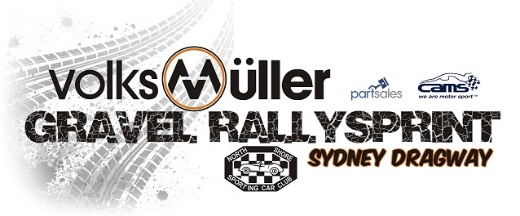 Running Schedule 
60 cars(Assumes all 60 cars finish)
Sunday, 21st May, 20160700hrs	Rallysprint Headquarters Opens, Documentation Verification Commences
		Scrutineering at Venue Commences0915hrs	Competitors Briefing 0930hrs	Reconnaissance first direction commences (2 passes)Scrutineering at Venue Concludes0920hrs	Documentation Verification Concludes0930hrs	Reconnaissance first direction ends (2 passes)
Official Start Order & Start Times Posted0950hrs	Saftey car starts0955hrs	RUN 1 00 car starts0959		RUN 1 0 Car starts1000hrs	RUN 1 First Car starts 1100hrs	Sweep Car starts 1110hrs	RUN 2 00 car starts1111hrs	RUN 2 0 car starts1112hrs	RUN 2 First car starts1213hrs	Sweep Car starts1223hrs	RUN 3 00 car starts1224hrs	RUN 3 0 car starts1225hrs	RUN 3 First car starts1326hrs	Sweep Car starts
		set up reverse direction, 15 mins allowed for road crew1341hrs	Reconnaissance reverse direction commences (2 passes)
		30 mins allowed maximum1411hrs	RUN 4 00 car starts1412hrs	RUN 4 0 car starts1413hrs	RUN 4 First car starts1513hrs	Sweep Car starts1523hrs	RUN 5 00 car starts1524hrs	RUN 5 0 car starts1525hrs	RUN 5 First car starts1625hrs	Sweep Car starts1635hrs	RUN 6 00 car starts1636hrs	RUN 6 0 car starts1637hrs	RUN 6 First car starts1737hrs	Sweep Car starts1738hrs	Competition concludes1800hrs	Awards Presentation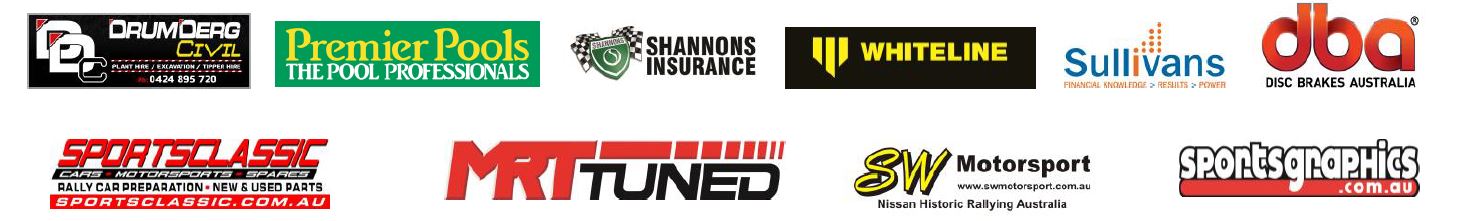 